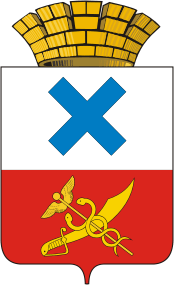 ПОСТАНОВЛЕНИЕ администрации Муниципального образованиягород Ирбитот 29  июня 2020 года № 970-ПАг. ИрбитО внесении изменений в методику прогнозирования поступлений по источникам финансирования дефицита бюджета Муниципального образования город Ирбит, утвержденной постановлением администрации Муниципального образования город Ирбит от 29.08.2016 года №1342В соответствии с Бюджетным Кодексом Российской Федерации, постановлением Правительства Российской Федерации от 26.05.2016 года №469 «Об общих требованиях к методике прогнозирования поступлений по источникам финансирования дефицита бюджета» (с изменениями), руководствуясь Уставом Муниципального образования город Ирбит, администрация Муниципального образования город ИрбитПОСТАНОВЛЯЕТ:1. Внести в методику прогнозирования поступлений по источникам финансирования дефицита бюджета Муниципального образования город Ирбит, утвержденную пунктом 1 постановления администрации Муниципального образования город Ирбит от 29.08.2016 №1342 «Об утверждении методики прогнозирования поступлений по источникам финансирования дефицита бюджета Муниципального образования город Ирбит» следующие изменения:подпункт 3 пункта 3 изложить в новой редакции:«3) Объем поступлений по коду бюджетной классификации источников финансирования дефицита местного бюджета 90101060501040000640 «Возврат бюджетных кредитов, предоставленных юридическим лицам из бюджетов городских округов в валюте Российской Федерации»:а) используется метод прямого счета;б) для расчета прогнозируемого объема поступлений учитывается объем планируемых к возврату средств по предъявленным к исполнению обязательствам принципала по праву регрессного требования гаранта в соответствующем финансовом году;в) для расчета прогнозируемого объема поступлений учитываются условия заключенных графиков возврата бюджетных кредитов, а также условия возврата в местный бюджет принципалами исполненных администрацией Муниципального образования город Ирбит, как гарантом, обязательств по муниципальным гарантиям».2. Разместить настоящее постановление на официальном сайте администрации Муниципального образования город Ирбит в сети Интернет.3. Контроль за исполнением настоящего постановления возложить на заместителя главы администрации Муниципального образования город Ирбит Н.В. Волкову.Глава Муниципальногообразования город Ирбит                                                                      Н.В. Юдин 